Publicado en Comunidad de Madrid el 02/10/2023 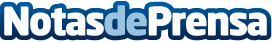 Cristalería Las Pirámides renueva su página web para ofrecer los mejores servicios en cristalería a medidaProfesionalidad, rapidez y eficacia son los tres pilares de esta empresa especializada en vidrios a medida para todo tipo de espaciosDatos de contacto:Cristalería Las PirámidesCristalería Las Pirámides91 652 42 11Nota de prensa publicada en: https://www.notasdeprensa.es/cristaleria-las-piramides-renueva-su-pagina Categorias: Madrid Servicios Técnicos Hogar Otros Servicios Oficinas Construcción y Materiales http://www.notasdeprensa.es